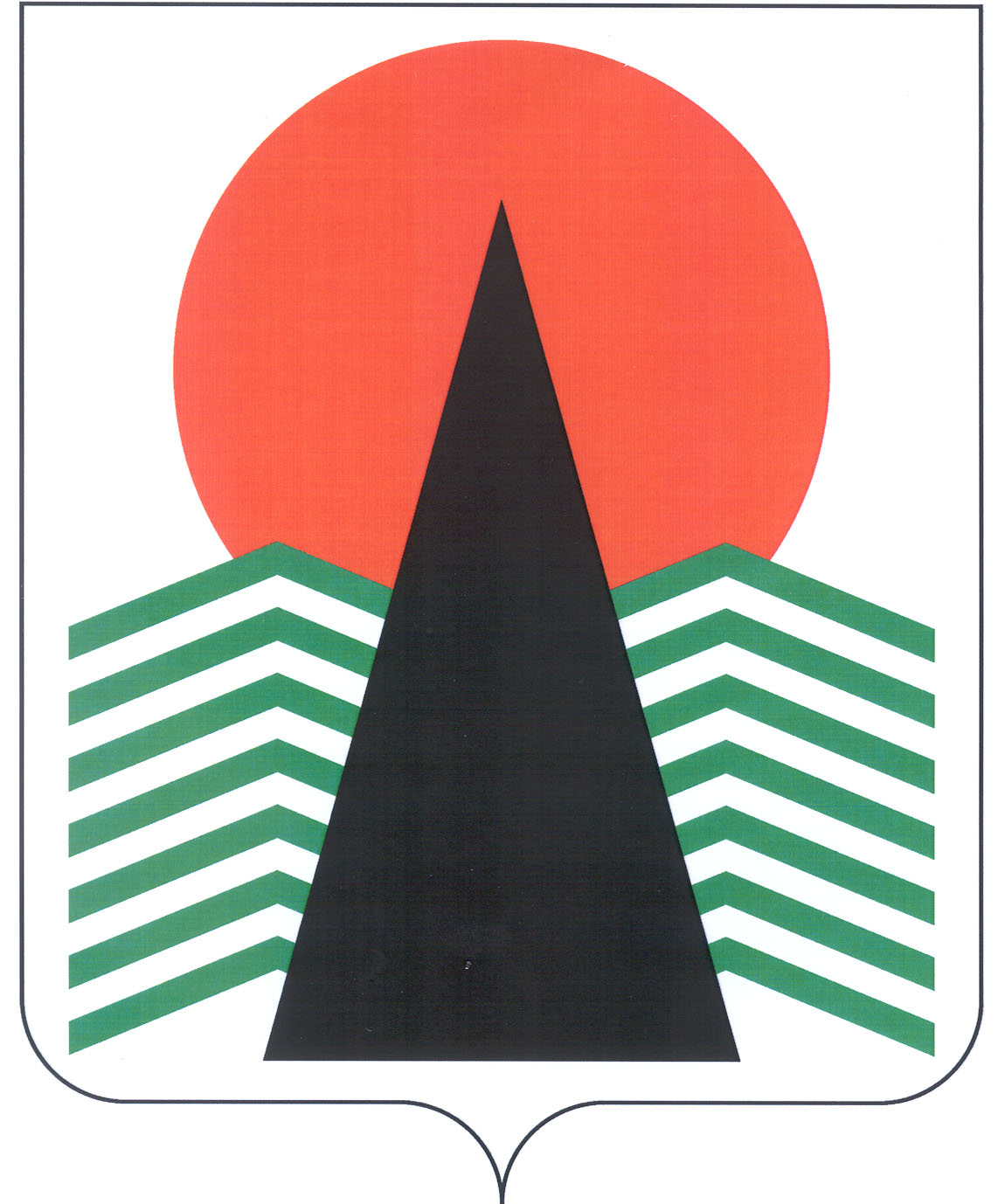 АДМИНИСТРАЦИЯ  НЕФТЕЮГАНСКОГО  РАЙОНАпостановлениег.НефтеюганскО внесении изменений в постановление администрации Нефтеюганского района от 15.06.2016 № 853-па-нпа «О субсидиях из бюджета Нефтеюганского района социально ориентированным некоммерческим организациям, осуществляющим деятельность в Нефтеюганском районе,  на реализацию программ (проектов)»В соответствии с пунктом 2 статьи 78.1 Бюджетного кодекса Российской Федерации, Федеральными законами от 12.01.1996 № 7-ФЗ «О некоммерческих организациях», от 06.10.2003 № 131-ФЗ «Об общих принципах организации местного самоуправления в Российской Федерации», постановлением Правительства Российской Федерации от 07.05.2017 № 541 «Об общих требованиях к нормативным правовым актам, регулирующим предоставление субсидий некоммерческим организациям, не являющимся государственными (муниципальными) учреждениями», постановлением администрации Нефтеюганского района 
от 31.10.2016 № 1786-па-нпа «Об утверждении муниципальной программы Нефтеюганского района «Развитие гражданского общества на 2017-2020 годы»»,  
п о с т а н о в л я ю:Внести в постановление администрации Нефтеюганского района 
от 15.06.2016 № 853-па-нпа «О субсидиях из бюджета Нефтеюганского района социально ориентированным некоммерческим организациям, осуществляющим деятельность в Нефтеюганском районе, на реализацию программ (проектов)» следующие изменения: Пункт 1.1 постановляющей части изложить в следующей редакции: «1.1. Порядок предоставления субсидий из бюджета Нефтеюганского района социально ориентированным некоммерческим организациям, осуществляющим деятельность в Нефтеюганском районе, на реализацию программ (проектов) (приложение№ 1)».Пункт 1.2 признать утратившим силу.Приложение № 1 к постановлению изложить в редакции согласно приложению к настоящему постановлению.Приложение № 2 к постановлению признать утратившим силу.Настоящее постановление подлежит официальному опубликованию 
в газете «Югорское обозрение» и размещению на официальном сайте органов местного самоуправления Нефтеюганского района. Настоящее постановление вступает в силу после официального опубликования. Контроль за выполнением постановления возложить на заместителя главы Нефтеюганского района Т.Г.Котову.Глава района 					 		Г.В.ЛапковскаяПриложениек постановлению администрации Нефтеюганского районаот 09.01.2018 № 1-па-нпаПОРЯДОКпредоставления субсидий из бюджета Нефтеюганского района социально ориентированным некоммерческим организациям, осуществляющим деятельность в Нефтеюганском районе, на реализацию программ (проектов)(далее – Порядок)Общие положения 1.1. Настоящий Порядок устанавливает цель, объем, условия, механизм предоставления и возврата субсидий из бюджета Нефтеюганского района социально ориентированным некоммерческим организациям, осуществляющим деятельность 
в Нефтеюганском районе, на реализацию программ (проектов). 1.2. Целью предоставления субсидии является финансовая поддержка социально ориентированных некоммерческих организаций (далее – СО НКО), осуществляющих деятельность в Нефтеюганском районе, на реализацию программ (проектов).Субсидия предоставляется на организацию и проведение в рамках программ (проектов) следующих мероприятий:- духовно-просветительских;- культурно-массовых;- творческих;- образовательных (лекции, семинары, образовательные акции, тренинги);- информационно-пропагандистских;- досуговых;- спортивно-массовых;- общественно-полезных (уход за памятниками, благоустройство территории, трудовые десанты к ветеранам войны и труда, озеленение территорий).1.3. Основные понятия, используемые в Порядке:- субсидия – средства, предоставляемые из бюджета Нефтеюганского района социально ориентированным некоммерческим организациям на реализацию социально значимых программ (проектов) на конкурсной основе (далее − субсидия);- конкурсный отбор – это процедура определения получателей субсидий 
по результатам проведения конкурсов  для СО НКО;- заявка – совокупность документов и материалов, представляемых СО НКО 
на получение субсидии организатору конкурсов в соответствии с условиями настоящего Порядка (далее – заявка);- получатель субсидии – социально ориентированная некоммерческая организация, в отношении которой принято решение о предоставлении субсидии; - программа (проект) - комплекс взаимосвязанных мероприятий, направленных на достижение конкретных общественно полезных результатов в рамках определенного срока и бюджета;1.4. Главным распорядителем бюджетных средств по предоставлению субсидий, предусмотренных настоящим Порядком, является администрация Нефтеюганского района (далее – главный распорядитель средств).1.5. Субсидии предоставляются по итогам конкурсов, указанных в пункте 1.7 Порядка, в пределах утвержденных бюджетных ассигнований на основное мероприятие 1 «Оказание поддержки социально ориентированным некоммерческим организациям в Нефтеюганском районе» подпрограммы «Поддержка социально ориентированных некоммерческих организаций» муниципальной программы «Развитие гражданского общества Нефтеюганского района на 2017-2020 годы»
(далее – бюджетные ассигнования). 1.6. Уполномоченным органом по организации и проведению конкурсов, приему документов, предоставляемых СО НКО для получения субсидии 
в установленном порядке, подготовке документов о предоставлении субсидии 
и осуществлению текущего контроля является управление по связям общественностью администрации Нефтеюганского района (далее – Управление). 1.7. Наименование и описание конкурсов на получение субсидий (далее – конкурс):«Социальная поддержка граждан»:- социализация людей старшего поколения, людей с ограниченными возможностями здоровья, представителей социально уязвимых групп населения через различные формы социальной активности;- повышение общественной активности ветеранов путем вовлечения их 
в социально значимую деятельность;- содействие развитию гибких и эффективных форм привлечения людей старшего поколения, людей с ограниченными возможностями здоровья к трудовой деятельности;- деятельность, направленная на укрепление института семьи и семейных ценностей;- деятельность, направленная на поддержку и развитие межпоколенческих отношений в семье и в обществе.«Охрана окружающей среды и защита животных»:- деятельность, направленная на охрану окружающей среды и природных памятников;- деятельность, направленная на повышение повседневной экологической культуры людей, развитие инициатив в сфере сбора мусора, благоустройства 
и очистки лесов, рек, ручьев, водоемов и их берегов;- деятельность в области защиты животных;- участие в профилактике и (или) тушении лесных пожаров.«Охрана и в соответствии с установленными требованиями содержание объектов (в том числе зданий, сооружений) и территорий, имеющих историческое, культовое, культурное или природоохранное значение, и мест захоронений»:- деятельность, направленная на охрану и восстановление объектов 
и территорий, имеющих историческое, культовое и культурное значение. «Оказание юридической помощи на безвозмездной или на льготной основе гражданам и некоммерческим организациям и правовое просвещение населения:- деятельность, направленная на защиту прав и свобод человека, повышение правовой грамотности граждан;- деятельность, направленная на формирование законопослушного поведения 
и гражданской активности.«Профилактика социально опасных форм поведения граждан:- профилактика курения, алкоголизма, наркомании и иных опасных для человека зависимостей, содействие снижению количества людей, подверженных таким зависимостям.«Развитие благотворительности и добровольчества»:- развитие добровольчества и волонтерства;- деятельность по оказанию благотворительной помощи людям старшего поколения, людям с ограниченными возможностями здоровья, представителям социально уязвимых групп населения.«Пропаганда здорового образа жизни, физической культуры и спорта 
и содействие указанной деятельности»:- поддержка и пропаганда практик здорового образа жизни, правильного питания и сбережения здоровья;- деятельность в области физической культуры и спорта (за исключением профессионального спорта).«Деятельность в области образования, просвещения,  культуры, искусства,  
а также содействия духовному развитию личности»:- развитие художественного творчества населения;- развитие современных форм продвижения культуры и искусства;- реабилитация людей с ограниченными возможностями здоровья средствами культуры и искусства;- популяризация культурного наследия России;- духовно-нравственное воспитание;- развитие паломнического туризма. «Формирование в обществе нетерпимости к коррупционному поведению»:- формирование антикоррупционной культуры, нетерпимости к коррупционному поведению.«Сохранение и защита, культуры, языков и традиций народов Российской Федерации»: - сохранение самобытности, культуры, языков и традиций народов Российской Федерации, в том числе традиционного уклада, образа жизни и культуры коренных народов Севера. «Поддержание межнационального и межконфессионального мира и согласия, развитие межнационального сотрудничества»:- укрепление дружбы между народами Российской Федерации;- развитие межнационального и межконфессионального сотрудничества;- распространение опыта по укреплению межкультурных и межнациональных связей.«Социальная и культурная адаптация, и интеграция мигрантов»:- адаптация и интегрирование мигрантов в единое правовое и культурное поле Российской Федерации. «Патриотическое, в том числе военно-патриотическое, воспитание граждан»:- повышение качества подготовки допризывной молодежи и престижа военной службы;- формирование у населения ценностей и взглядов, уважения к историческому прошлому России;- поддержка краеведческой работы, общественных исторических выставок 
и экспозиций, проектов по исторической реконструкции.1.8. Критерии отбора получателей субсидий:- наличие государственной регистрации в качестве юридического лица 
не менее одного года;- местонахождение и осуществление деятельности на территории Нефтеюганского района;- отсутствие неисполненной обязанности по уплате налогов, сборов, налоговых санкций, страховых взносов в бюджеты всех уровней, а также денежных обязательств перед муниципальным образованием Нефтеюганский район;- отсутствие нахождения получателя субсидии в стадии реорганизации, ликвидации или банкротства.1.9. Участниками Конкурсов не могут быть:- физические лица;- коммерческие организации;- государственные корпорации;- государственные компании;- политические партии;- государственные учреждения;- муниципальные учреждения;- общественные объединения, не являющиеся юридическими лицами;- иностранные юридические лица.Условия и порядок предоставления субсидии2.1. Управление информирует СО НКО о проведении конкурсов посредством размещения соответствующего объявления на официальном сайте органов местного самоуправления Нефтеюганского района за 10 календарных дней до начала приема заявок, предусмотренных пунктом 2.3 Порядка, на участие в конкурсах и включает: а) срок, время и место приема заявки, почтовый адрес для направления заявки;б) номер телефона для получения консультаций по вопросам проведения конкурсов;в) дату проведения конкурсов.2.2. Срок приема заявок составляет 20 календарных дней.2.3. Для участия в конкурсе на предоставление субсидии СО НКО направляет (почтой или нарочно) в Управление на электронном  (в формате Word) и бумажном носителях следующие документы: 2.3.1. Заявление по форме согласно приложению № 1 к Порядку. 2.3.2. Программу (проект) согласно приложению № 2 к Порядку. 2.3.3. Смету расходов согласно приложению № 3 к Порядку. 2.3.4. Копии учредительных документов,  заверенные печатью и подписью руководителя СО НКО. 2.3.5. Справку об отсутствии просроченной задолженности перед бюджетами всех уровней и государственными внебюджетными фондами на 1 число месяца подачи Заявки.    2.3.6. Выписку из Единого государственного реестра юридических лиц 
со сведениями о заявителе. 2.3.7. Письмо-подтверждение о том, что на дату подачи заявки на участие 
в конкурсе СО НКО не находится в процессе ликвидации или реорганизации, а также об отсутствии действующего решения уполномоченного органа (органа юстиции, прокуратуры, суда) о приостановлении деятельности организации на момент подачи заявки (письмо-подтверждение составляется в свободной форме). 2.4. Помимо документов, указанных в пункте 2.3 Порядка, СО НКО может представить дополнительные документы и материалы о деятельности организации, 
в том числе информацию о ранее реализованных программах (проектах).Если указанная информация в заявке содержит персональные данные, 
то СО НКО представляет согласие на их обработку. 2.5. В течение срока приема заявок Управление организует консультирование по вопросам их подготовки. 2.6. При поступлении в Управление заявки, работник Управления регистрирует ее в журнале учета заявок на участие в конкурсе в день ее поступления.2.7. Заявки могут быть отозваны СО НКО до окончания срока их приема путем направления в Управление соответствующего обращения. Отозванные заявки 
не учитываются при подсчете количества заявок, представленных для участия 
в конкурсах.2.8. Внесение изменений в заявку допускается путем представления СО НКО дополнительной информации до окончания срока приема заявок. 2.9. В течение года на каждый конкурс СО НКО может быть подана только одна заявка.2.10. В приеме документов, указанных в пункте 2.3. Порядка, отказывается 
при наличии одного из следующих оснований: а) несоответствие СО НКО требованиям и условиям пункта 1.8. и 1.9.  Порядка;б) предоставление СО НКО более одной заявки на участие в одном конкурсе;в) недостоверность представленной СО НКО информации;г) представление заявки и перечня документов после окончания срока приема документов.2.11. Управление в течение 3 рабочих дней со дня окончания срока приема заявок направляет всю документацию на рассмотрение в конкурсную комиссию, состав которой утверждается распоряжением администрации Нефтеюганского района (далее – комиссия). 2.11.1. Комиссия является коллегиальным органом. Решение комиссии оформляется протоколом, который подписывают члены комиссии, присутствовавшие на заседании. 2.11.2. Комиссия вправе принимать решения, если на заседании 
присутствует большинство от общего числа членов комиссии. 2.11.3. В период отсутствия председателя комиссии его обязанности исполняет заместитель председателя комиссии. В случае отсутствия председателя 
и заместителя председателя комиссии заседание переносится. 2.11.4. В случае отсутствия члена комиссии в заседании принимает участие 
работник, осуществляющий исполнение его обязанностей на основании муниципального правового акта «О возложении обязанностей» или должностной инструкции. 2.12. Рассмотрение и оценка заявок осуществляется комиссией в течение 7 дней по критериям с использованием балльной системы в соответствии с приложением 
№ 4 к Порядку.2.13. На основании оценочных ведомостей заполняется итоговая ведомость 
и формируется итоговый балл по каждой программе (проекту) в соответствии 
с приложением № 5 к Порядку. 2.14. На основе итоговых баллов, присвоенных каждой программе (проекту), формируется сводная ведомость, в которой СО НКО располагаются в порядке,  начиная с той, которая набрала наибольшее количество баллов и далее по степени убывания в соответствии с приложением № 6 к Порядку. 2.15. Победителями конкурса признаются участники, занимающие первые четыре позиции в сводной ведомости, итоговый балл оценки социально значимых проектов которых составляет не менее 24. 2.16. Единственный участник конкурса, заявка которого соответствует 
требованиям пункта 1.8 и 1.9 Порядка, признается победителем конкурса, если итоговый балл оценки социально значимого проекта составляет не менее 24. 2.17. Победители конкурсов становятся получателями субсидии.2.18. В случае, если общая сумма денежных средств, запрашиваемых получателями субсидии на реализацию программы (проекта), превышает бюджетные ассигнования по состоянию на дату определения победителей конкурсов, средства субсидии распределяются между получателями субсидии пропорционально 
по следующей формуле:,  где –размер субсидии, подлежащая выплате получателю субсидии; – размер субсидии, запрашиваемый каждым получателем субсидии на реализацию программы (проекта); – общая сумма субсидии, запрашиваемая всеми получателями субсидии на реализацию программы (проекта); – сумма бюджетных ассигнований по состоянию на дату определения победителей конкурсов. 2.19. При наличии нераспределенных средств после определения получателей субсидии и (или) выделении дополнительных бюджетных ассигнований, Управление проводит очередной конкурсный отбор. 2.20. В случае отсутствия заявок или в случае выявления в отношении всех СО НКО, подавших заявку, обстоятельств, указанных в пункте 2.10 Порядка, конкурсы признаются несостоявшимися, о чем комиссией в срок не позднее 
10 рабочих дней с момента завершения приема заявок оформляется протокол. 2.21. Результаты конкурсного отбора оформляются протоколом, в котором указывается итоговые баллы по всем рассмотренным программам (проектам), 
и размеры подлежащих выделению из бюджета Нефтеюганского района субсидий. 2.22. Размер субсидии равен затратам на реализацию социально значимой программы (проекта), но не более 3 000 000,00 (три миллиона) рублей одной СО НКО в рамках одного конкурса в течение финансового года. 2.23. На основании протокола комиссии издается муниципальный правовой акт администрации Нефтеюганского района о предоставлении субсидии с указанием получателей и размеров субсидий. Муниципальный правовой акт администрации Нефтеюганского района является основанием для заключения соглашения (договора) о предоставлении субсидии (далее – соглашение). 2.24. Условия и порядок заключения соглашения о предоставлении субсидии: 2.24.1. Субсидия предоставляется на основании соглашения о предоставлении субсидии. Соглашение заключается между получателем субсидии и главным распорядителем бюджетных средств на основании муниципального правового акта администрации Нефтеюганского района о предоставлении субсидии в течение 
30 календарных дней после его подписания. Типовая форма соглашения устанавливается финансовым органом муниципального образования в соответствии с пунктами Постановления Правительства Российской Федерации от 07.05.2017 № 541 «Об общих требованиях 
к нормативным правовым актам, регулирующим предоставление субсидий некоммерческим организациям, не являющимся государственными (муниципальными) учреждениями». 2.24.2. В соглашении должны быть предусмотрены:а) условия, порядок и сроки предоставления субсидии; б) целевое направление использования субсидии;в) размер субсидии;г) сроки использования субсидии;д) порядок и сроки предоставления отчетности об использовании субсидии;е) порядок возврата субсидии в случае ее нецелевого использования или 
неиспользования в установленные сроки; ж) размер и порядок наложения штрафных санкций за невыполнение условий соглашения; з) согласие получателя субсидии на осуществление главным распорядителем бюджетных средств, предоставившим субсидию, и органом внутреннего муниципального финансового контроля проверок соблюдения получателем субсидии условий, целей и порядка их предоставления; и) обязанность получателя субсидии предусмотреть в договорах (соглашениях), заключаемых с лицами, являющихся поставщиками (подрядчиками, исполнителями) по исполнению обязательств по соглашению о предоставлении субсидий, согласие на осуществление главным распорядителем бюджетных средств, предоставившим субсидию, и органом внутреннего муниципального финансового контроля проверок соблюдения ими порядка предоставления услуг; к) запрет приобретения за счет средств субсидии иностранной валюты, 
за исключением операций, осуществляемых в соответствии с валютным законодательством Российской Федерации при закупке (поставке) высокотехнологичного импортного оборудования, сырья и комплектующих изделий. 2.25. Управление по учету и отчетности администрации Нефтеюганского района на основании муниципального правового акта обеспечивает перечисление субсидии получателю в течение 15 банковских дней с даты заключения соглашения на банковский счет получателя субсидии. 2.26. Средства субсидий не могут быть использованы на:- расходы, связанные с предпринимательской деятельностью, и оказание помощи коммерческим структурам;- расходы, связанные с осуществлением деятельности, напрямую не связанной с реализацией программ (проектов).- расходы на поддержку политических партий;- расходы на проведение митингов, демонстраций, пикетов;- расходы на приобретение алкогольных напитков и табачной продукции;- уплату штрафов.2.27. Требования, которым должен соответствовать получатель субсидии 
на первое число месяца, предшествующего месяцу, в котором планируется заключение Соглашения:- отсутствие у получателя субсидии неисполненной обязанности по уплате налогов, сборов, страховых взносов, пеней, штрафов, процентов, подлежащих уплате в соответствии с законодательством Российской Федерации о налогах и сборах;- отсутствие у получателя субсидии просроченной задолженности по возврату в бюджет Нефтеюганского района субсидий, бюджетных инвестиций, предоставленных, в том числе в соответствии с иными правовыми актами, и иная просроченная задолженность перед бюджетом Нефтеюганского района;- получатель субсидии не должен находиться в процессе реорганизации, ликвидации, банкротства и не должен иметь ограничения на осуществление хозяйственной деятельности;- получатель субсидии не должен являться иностранным юридическим лицом, а также российским юридическим лицом, в уставном (складочном) капитале которого доля участия иностранных юридических лиц, местом регистрации которых является государство или территория, включенные в утверждаемый Министерством финансов Российской Федерации перечень государств и территорий, предоставляющих льготный налоговый режим налогообложения и (или) не предусматривающих раскрытия и предоставления информации при проведении финансовых операций (офшорные зоны) в отношении таких юридических лиц, в совокупности превышает 50 процентов. 2.28. После заключения Соглашения данные о получателе субсидии вносятся 
в муниципальный реестр социально ориентированных некоммерческих организаций - получателей поддержки в соответствии со статьей 31.2 Федерального закона 
от 12.01.1996 № 7-ФЗ.III. Требования к отчетности3.1. Получатель субсидии представляет в Управление отчетность 
об использовании предоставленной субсидии.3.2. Формы, порядок и сроки представления отчетности об использовании субсидии, устанавливаются соглашением.IV. Требования и порядок осуществления контроля за соблюдением условий, целей, порядка предоставления субсидии и ответственности за их нарушение4.1. Получатель субсидии в соответствии с законодательством Российской Федерации несет ответственность за своевременность и достоверность представленных документов, за целевое и своевременное использование бюджетных средств, а также за своевременность и качество представленного отчета 
об использовании средств бюджета Нефтеюганского района.4.2. Соблюдение условий, целей и порядка предоставления субсидий 
их получателями подлежит обязательной проверке главным распорядителем бюджетных средств, предоставившим субсидию, и органом внутреннего муниципального финансового контроля.4.3. Контроль соблюдения условий расходования и целевого использования бюджетных средств субсидий осуществляет контрольно-ревизионное управление администрации района в соответствии с законодательством Российской Федерации.4.4. Субсидия подлежит возврату в бюджет Нефтеюганского района 
в следующих случаях:- нарушения получателем субсидии условий, установленных при их предоставлении, выявленного по фактам проверок, проведенных главным распорядителем бюджетных средств и органами муниципального финансового контроля;- неисполнения или ненадлежащего исполнения обязательств, определенных соглашением;- нецелевого использования субсидии, в том числе выявленного по результатам контроля в соответствии с пунктом 4.2. настоящего Порядка;- расторжения соглашения о предоставлении субсидии;4.5. Субсидия подлежит возврату в бюджет Нефтеюганского района 
в следующем порядке:- контрольно-ревизионное управление администрации Нефтеюганского района в течение 3 рабочих дней со дня выявления нарушения направляет в Управление акт проверки;- Управление в течение 5 рабочих дней на основании акта проверки направляет получателю субсидии письменное требование (уведомление) о возврате субсидии;- получатель субсидии обязан возвратить субсидию или остаток субсидии, 
не использованной в отчетном финансовом году, в течение 10 рабочих дней 
с момента получения требования (уведомления) о возврате субсидии и уведомить Управление.4.6. При отказе от добровольного возврата указанные средства взыскиваются 
в судебном порядке в соответствии с законодательством Российской Федерации.4.7. За невыполнение условий соглашения устанавливаются штрафные санкции, порядок наложения и размер которых определяется соглашением 
в соответствии с законодательством Российской Федерации. Приложение № 1 к Порядку предоставления субсидий из бюджета Нефтеюганского районасоциально ориентированным некоммерческим организациям, осуществляющим деятельность 
в Нефтеюганском районе, на реализацию программ (проектов)Заявление на участие в конкурсе на получение субсидиина реализацию программ (проектов)Полное наименование организации    	Достоверность  информации  (в  том числе документов), представленной 
на участие в конкурсе, подтверждаю.    	С  условиями  конкурса  и  порядка предоставления субсидии ознакомлен 
и согласен._____________________________    _____________    _________________________(наименование должности         			        (подпись)                                  (фамилия, инициалы) руководителя  организации)М.П. (при наличии) «____» ____________ 20___ г.Приложение № 2к Порядку предоставления субсидий из бюджета Нефтеюганского районасоциально ориентированным некоммерческим организациям, осуществляющим деятельность 
в Нефтеюганском районе, на реализацию программ (проектов)Достоверность информации (в том числе документов), представленной 
на участие в конкурсе, подтверждаю.С условиями конкурса и порядка предоставления субсидии ознакомлен 
и согласен.«___» __________ 20___ г. М.П.Приложение № 3к Порядку предоставления субсидий из бюджета Нефтеюганского районасоциально ориентированным некоммерческим организациям, осуществляющим деятельность 
в Нефтеюганском районе, на реализацию программ (проектов)Сметана реализацию программы (проекта)«___» __________ 20___ г. М.П.Приложение № 4к Порядку предоставления субсидий из бюджета Нефтеюганского районасоциально ориентированным некоммерческим организациям, осуществляющим деятельность 
в Нефтеюганском районе, на реализацию программ (проектов)Оценочная ведомость по программе (проекту)_________________________________(наименование проекта (программы)Заседание Комиссии от _________________ № _______Член Комиссии          _________                           _____________________                                                    (подпись)                                            (расшифровка подписи)Примечания:Для оценки программы (проекта) по каждому показателю применяется 6-балльная шкала, где учитываются:0-программа (проект) полностью не соответствует данному показателю;1-программа (проект) в малой степени соответствует данному показателю;2-программа (проект) в незначительной части соответствует данному показателю;3-программа (проект) в средней степени соответствует данному показателю;4-программа (проект) в значительной степени соответствует данному показателю;5-программа (проект) полностью соответствует данному показателю.Приложение № 5к Порядку предоставления субсидий из бюджета Нефтеюганского районасоциально ориентированным некоммерческим организациям, осуществляющим деятельность 
в Нефтеюганском районе, на реализацию программ (проектов)Итоговая ведомость по программе (проекту)_________________________________(наименование программы (проекта)Заседание Комиссии от ___________________ № ________Приложение № 6 к Порядку предоставления субсидий из бюджета Нефтеюганского районасоциально ориентированным некоммерческим организациям, осуществляющим деятельность 
в Нефтеюганском районе, на реализацию программ (проектов)Сводная ведомость _________________________________(наименование конкурса)Заседание Комиссии от ____________ № ________Председатель Комиссии: 	_________ _____________________Секретарь Комиссии: 		_________ _____________________Члены Комиссии: 			_________ _____________________                  			_________ _____________________09.01.2018№ 1-па-нпа№ 1-па-нпаСокращенное наименование социально ориентированной некоммерческой организацииОрганизационно-правовая формаДата регистрации (при создании до 01 июля 2002 года)Дата внесения записи о создании в Единый 
государственный реестр юридических лиц (при создании после 1 июля 2002 года)Основной государственный регистрационный номерКод по общероссийскому классификатору продукции (ОКПО)Код(ы) по общероссийскому классификатору внешнеэкономической деятельности (ОКВЭД)Индивидуальный номер налогоплательщика (ИНН)Код причины постановки на учет (КПП)Номер расчетного счетаНаименование банкаБанковский идентификационный код (БИК) Номер корреспондентского счетаАдрес (место нахождения) постоянно 
действующего органа некоммерческой 
организацииПочтовый адресТелефонСайт в сети ИнтернетАдрес электронной почтыНаименование должности руководителяФамилия, имя, отчество руководителяЧисленность работников Численность добровольцевЧисленность учредителей (участников, членов)Информация о видах деятельности, 
осуществляемых некоммерческой 
организациейИнформация о программе (проекте)___________________________________________________(наименование конкурса)___________________________________________________________(полное наименование некоммерческой организации)Информация о программе (проекте)___________________________________________________(наименование конкурса)___________________________________________________________(полное наименование некоммерческой организации)Название проектаСроки реализации проектаЦели проектаЗадачи проектаЦелевая аудитория проектаОбоснование социальной значимости и актуальности проектаСодержание проектаСодержание проектаМеханизм реализации проектаИспользуемые формы работы с целевой аудиториейСоставные мероприятия проектаРезультаты проектаРезультаты проектаОхват целевой аудитории, чел.Достигнутые цели и задачиКадровое обеспечениеКадровое обеспечениеФинансово-экономическое обеспечениеФинансово-экономическое обеспечениеОбщая сумма расходов на реализацию проектаМатериально-техническое оснащение Источники финансирования, включая собственные и привлеченные средства  (наименование должности руководителянекоммерческой организации)(подпись)(фамилия, инициалы) № п/пНаправления расходования средствФинансирование (тыс. руб.) (наименование должности руководителянекоммерческой организации)(подпись)(фамилия, инициалы) (наименование должности главного бухгалтеранекоммерческой организации)(подпись)(фамилия, инициалы) № п/пНаименование показателей оценкиОценка 
в баллах1.Соответствие приоритетным направлениям поддержки (оценивается соответствие целей, мероприятий программы (проекта) приоритетным направлениям для предоставления поддержки, наличие и реалистичность значений показателей результативности реализации программы (проекта)2.Актуальность (оценивается вероятность и скорость наступления отрицательных последствий в случае отказа 
от реализации мероприятий программы (проекта), масштаб негативных последствий, а также наличие или отсутствие государственных (муниципальных) мер для решения 
таких же или аналогичных проблем)3.Социальная эффективность (улучшения состояния целевой группы, воздействие на другие социально значимые проблемы, наличие новых подходов и методов в решении заявленных проблем)4.Реалистичность (наличие собственных квалифицированных кадров, способность привлечь в необходимом объеме специалистов и добровольцев для реализации мероприятий программы (проекта), наличие необходимых ресурсов, достаточность финансовых средств для реализации мероприятий и достижения целей программы (проекта), 
а также наличие опыта выполнения в прошлом мероприятий, аналогичных по содержанию и объему заявляемым 
в программе (проекте), предоставление информации 
об организации в сети Интернет)5.Обоснованность (соответствие запрашиваемых средств 
на поддержку целям и мероприятиям программы (проекта), наличие необходимых обоснований, расчетов, логики и взаимоувязки предлагаемых мероприятий)6.Экономическая эффективность (соотношение затрат и полученных результатов (в случаях, когда такая оценка возможна), количество создаваемых рабочих мест, 
количество привлекаемых к реализации программы (проекта) добровольцев, объем предполагаемых поступлений на реализацию программы (проекта) из иных источников, включая денежные средства, иное имущество, возможности увеличения экономической активности целевых групп населения в результате реализации мероприятий). № п/пНаименование показателей оценкиОценки членов Комиссии в баллахОценки членов Комиссии в баллахОценки членов Комиссии в баллахОценки членов Комиссии в баллахСредний балл покритерию (до десятых долей)1.Соответствие приоритетным направлениям поддержки (оценивается соответствие целей, мероприятий программы (проекта) приоритетным направлениям для предоставления поддержки, наличие и реалистичность значений показателей результативности реализации программы (проекта)2.Актуальность (оценивается вероятность и скорость наступления отрицательных последствий в случае отказа от реализации мероприятий программы (проекта), масштаб негативных последствий, а также наличие или отсутствие государственных (муниципальных) мер для решения таких же или аналогичных проблем)3.Социальная эффективность (улучшения состояния целевой группы, воздействие на другие социально значимые проблемы, наличие новых подходов и методов в решении заявленных проблем)4.Реалистичность (наличие собственных квалифицированных кадров, способность привлечь в необходимом объеме специалистов и добровольцев для реализации мероприятий программы (проекта), наличие необходимых ресурсов, достаточность финансовых средств для реализации мероприятий и достижения целей программы (проекта), а также наличие опыта выполнения в прошлом мероприятий, аналогичных по содержанию и объему заявляемым в программе (проекте), предоставление информации 
об организации в сети-Интернет)5.Обоснованность (соответствие запрашиваемых средств на поддержку целям и мероприятиям программы (проекта), наличие необходимых обоснований, расчетов, логики и взаимоувязки предлагаемых мероприятий)6.Экономическая эффективность (соотношение затрат и полученных результатов (в случаях, когда такая оценка возможна), количество создаваемых рабочих мест, количество привлекаемых к реализации программы (проекта) добровольцев, объем предполагаемых поступлений на реализацию программы (проекта) из иных источников, включая денежные средства, иное имущество, возможности увеличения экономической активности целевых групп населения в результате реализации мероприятий)Итоговый балл Итоговый балл  № п/пНаименование программы (проекта) и СО НКО  Итоговый баллСумма субсидии для выполнения программы (проекта)